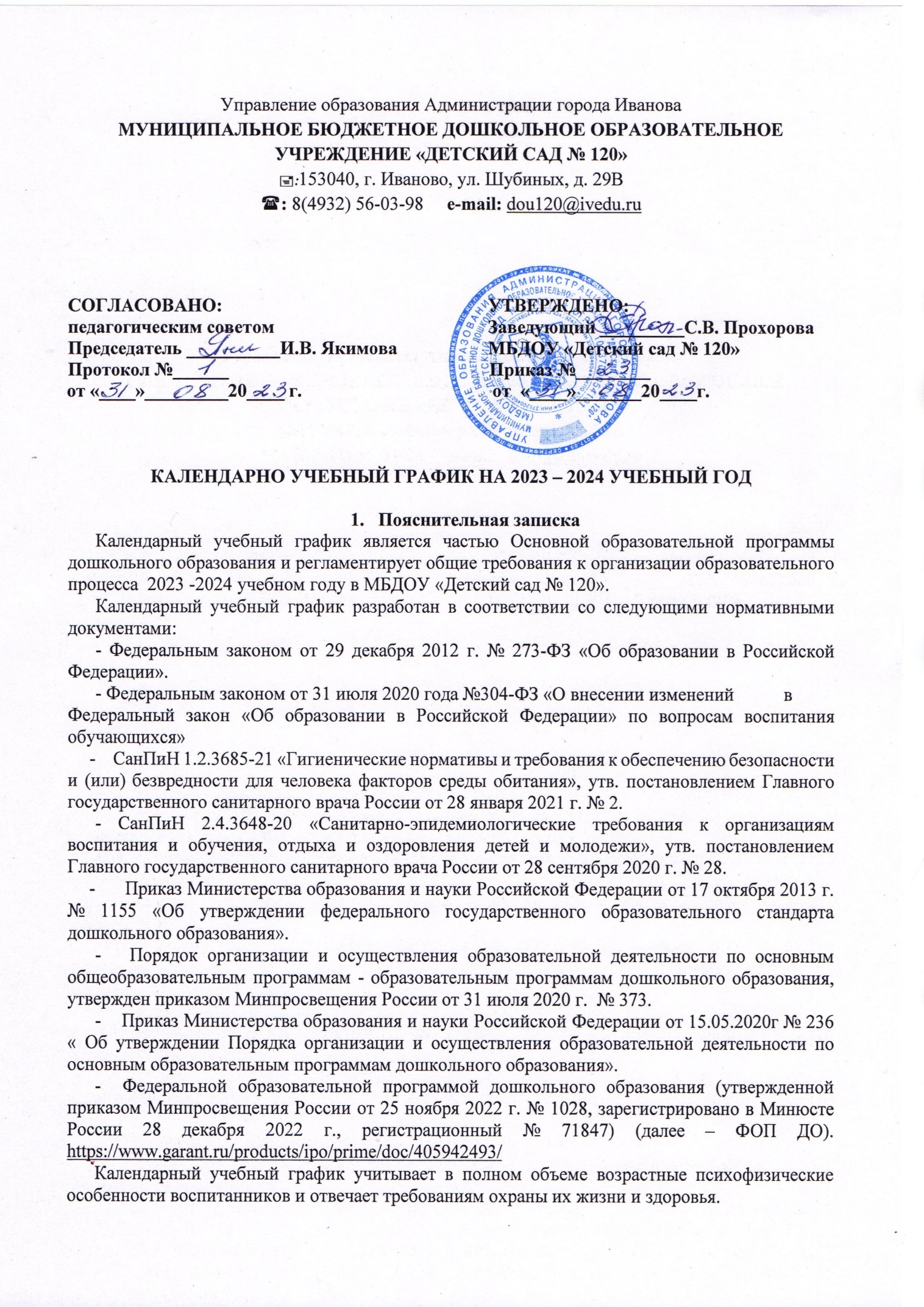 Содержание календарного учебного графика включает в себя следующие сведения: - режим  работы  ДОУ;- продолжительность учебного года;- количество  недель в учебном году;- срок коллективного отпуска;- сроки проведения мониторинга достижений детьми;- праздничные дни;- работа учреждения в летний период.Годовой календарный график обсуждается и принимается на педагогическом совете и утверждается приказом Учреждения до начала учебного года.Режим работы Учреждения. В календарном учебном графике учтены нерабочие (выходные и праздничные) дни.Продолжительность учебного года Учебный год делится на два периода: основной и летний оздоровительный. Продолжительность учебного года составляет 36 недель (1 и 2 полугодия) без учета каникулярного времени и летнего оздоровительного периода, и периода закрытия на ремонтные работы. Сроки проведения мониторинга достижений детьми В соответствии с ФГОС ДО целевые ориентиры не подлежат непосредственной оценке, в том числе в виде педагогической диагностики (мониторинга), и не являются основанием для их формального сравнения с реальными достижениями детей. Однако педагоги в ходе своей работы выстраивают индивидуальную траекторию развития каждого ребенка. Для оценки индивидуального развития проводится педагогическая диагностика (оценка индивидуального развития дошкольников, связанная с оценкой эффективности педагогических действий и лежащая в основе его дальнейшего планирования) в начале и конце учебного года. Педагогический мониторинг проводится в ходе наблюдений за активностью детей в спонтанной и специально организованной деятельности.       Сентябрь                       Октябрь                      Ноябрь       Март                            Апрель                       МайРежим работы Учреждения 12 часов (с 7.00 – 19.00) Продолжительность рабочей недели 5 дней (с понедельника по пятницу) Нерабочие дни Выходные - суббота, воскресение и праздничные. Количество возрастных групп 6 Время работы возрастных групп 12 часов в день (с 7.00 – 19.00) Учебный год со 01.09.2023 по 31.05.2024 37 недель I полугодие с 01.09.2023 по 31.12.2023 16,5 недель II полугодие с 09.01.2024 по 31.05.2024 20,5 недель Летний 	оздоровительный период с 01.06.2024 по 31.08.2024 Сроки начала и окончания образовательной деятельности 01.09. 2023 по  31.05.2024 Продолжительность образовательной деятельности Ранний возраст (1-3г) – 8 -10 минут  Младший возраст (3-4г) – 15 минут Средний возраст (4-5л) – 20 минут Старший возраст  (5-6 лет) – 25 минут Подготовительная к школе группа (6 -7 лет) – 30 минут Продолжительность  перерыва между периодами НОД Не менее 10 минут Адаптационный 	период детей раннего возраста С 01.09.2023 по 30.09.2023 Нерабочие, праздничные дни, установленные законодательством РФ с 4.11.2023 по 6.11.2023г -День народного единства с 30.12.2023 по 8.01.2024г –Новогодние  каникулы с 23.02.2024 по 25.02.2024г –День защитника Отечества с 8.03.2024  по 10.03.г2024	– 	Международный женский день с 28.04.2024 по 1.05.2024г  - Праздник Весны и Труда с 9.05.2024  по 12.05.2024– – День Победы 12.06.2023 – День России 03.11.-04.11.2024 – День народного единства 3 дня10 днейдня3 дня5 дней4 дня1 день2 дняМониторинг Цели Сроки Ответственный Педагогическая Оценке подлежит динамика 01.09.2023 Воспитатели, диагностика освоения 	детьми 15.09.2023 специалисты индивидуального образовательной программы развития детей детского 	сада 	по 	всем 15.05.2024- образовательным областям 31.05.2024         Декабрь                 ЯнварьФевраль           Июнь                            Июль          АвгустВыходные и праздничные дниКоллективный отпускУчебные дниМониторингЛетний оздоровительный период